В Е С Ё Л Ы ЕС Т А Р Т Ы( школьный этап 24 октября 2019г)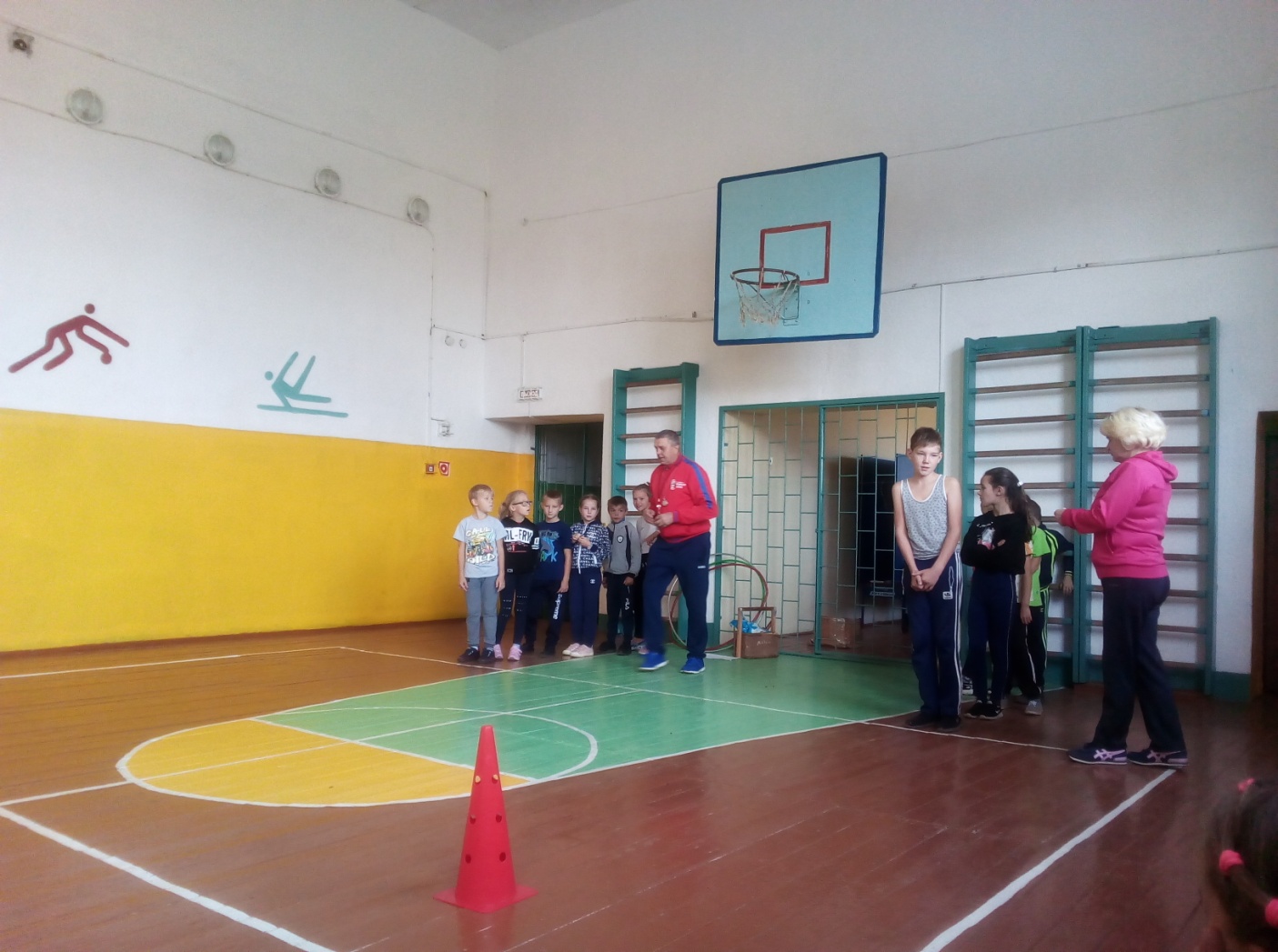 МБОУ школа с. Новогордеевка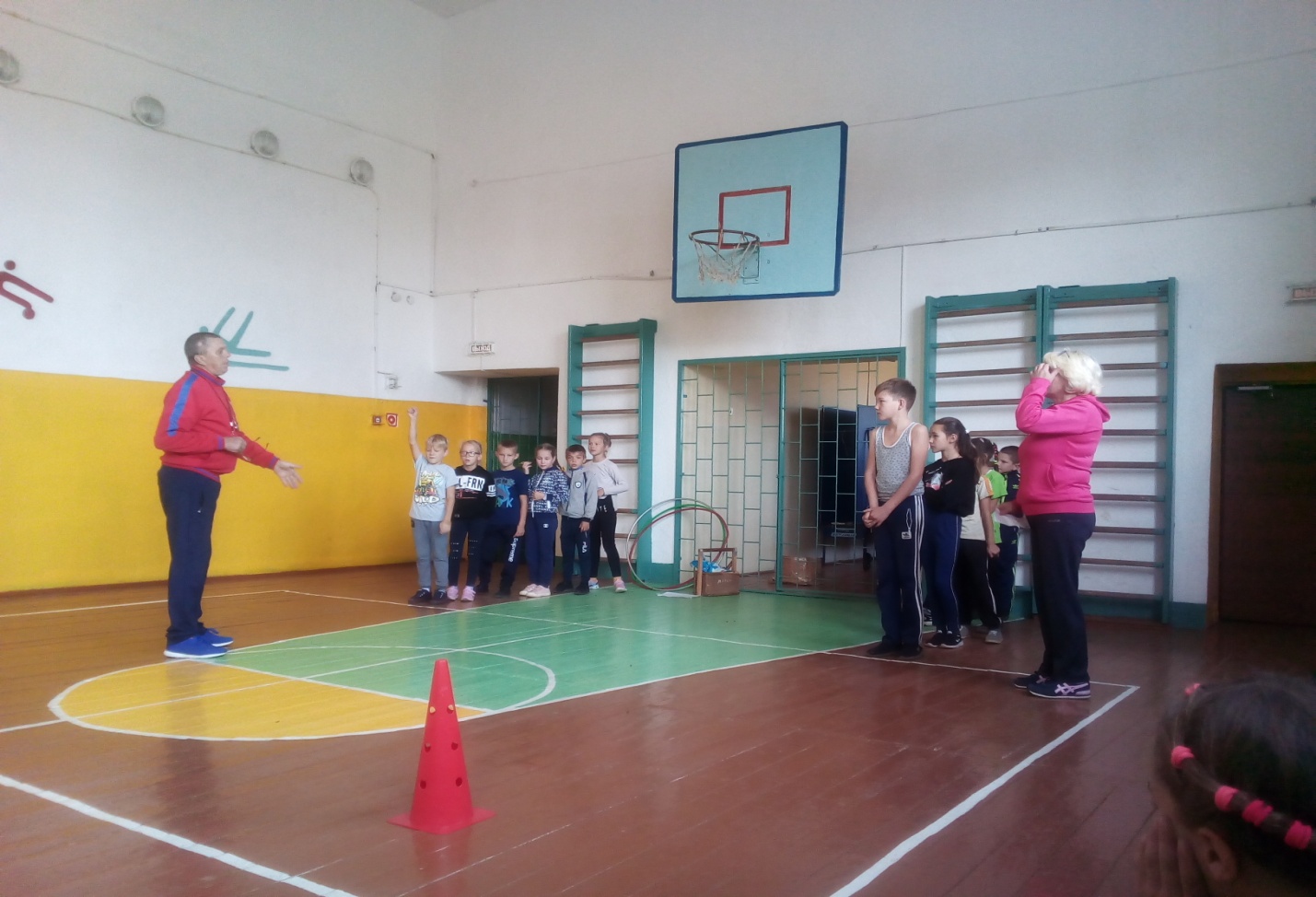 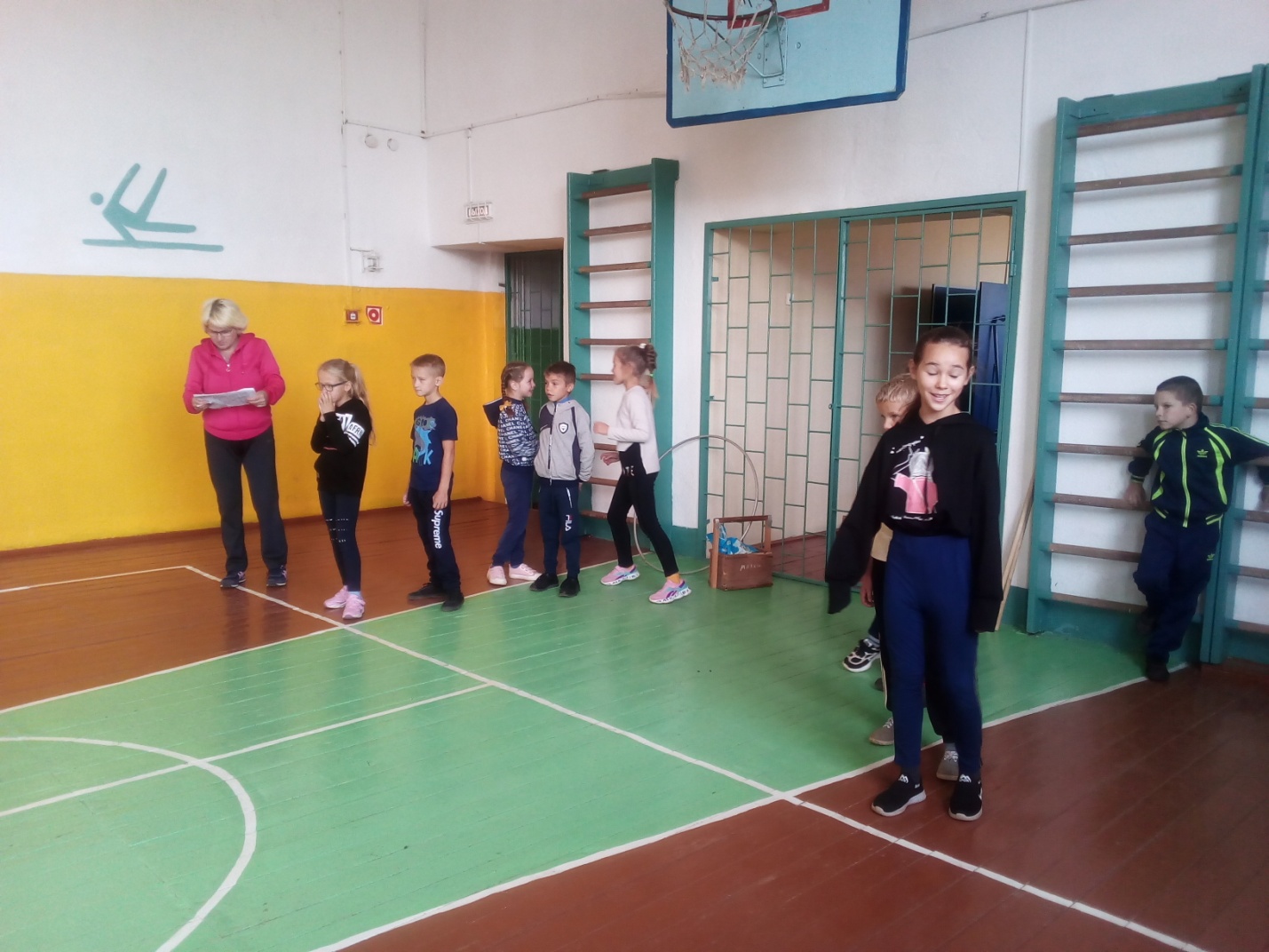 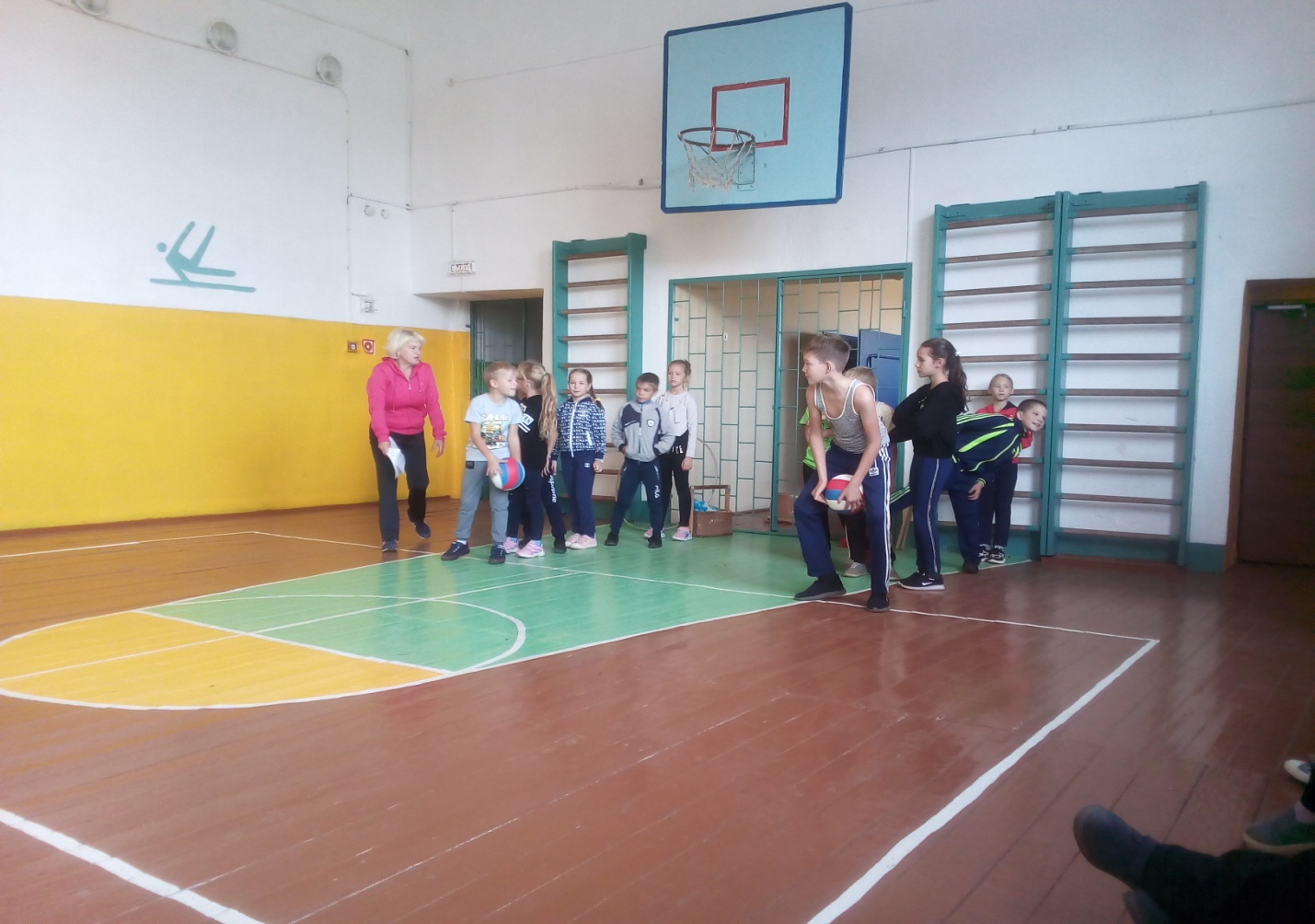 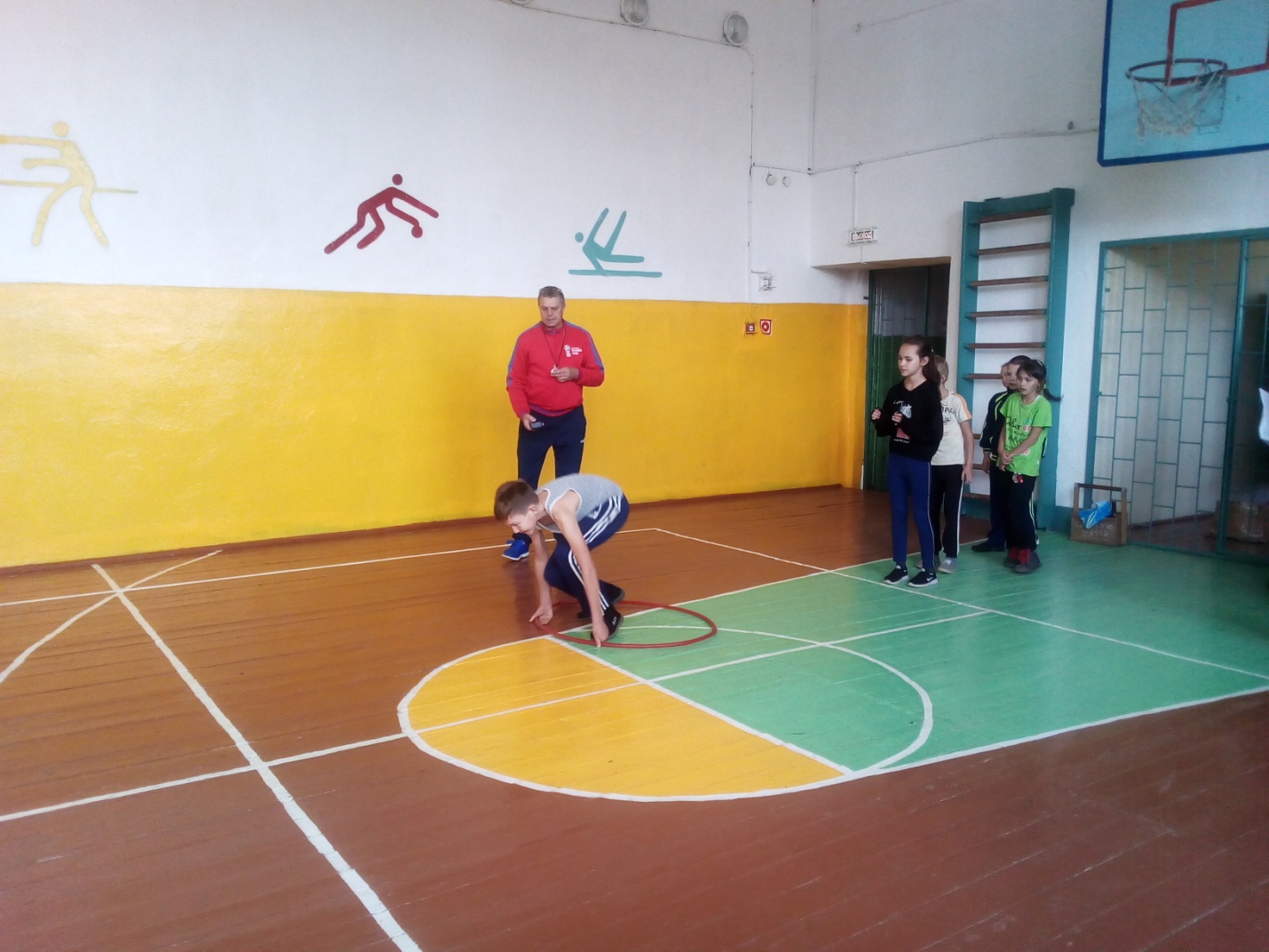 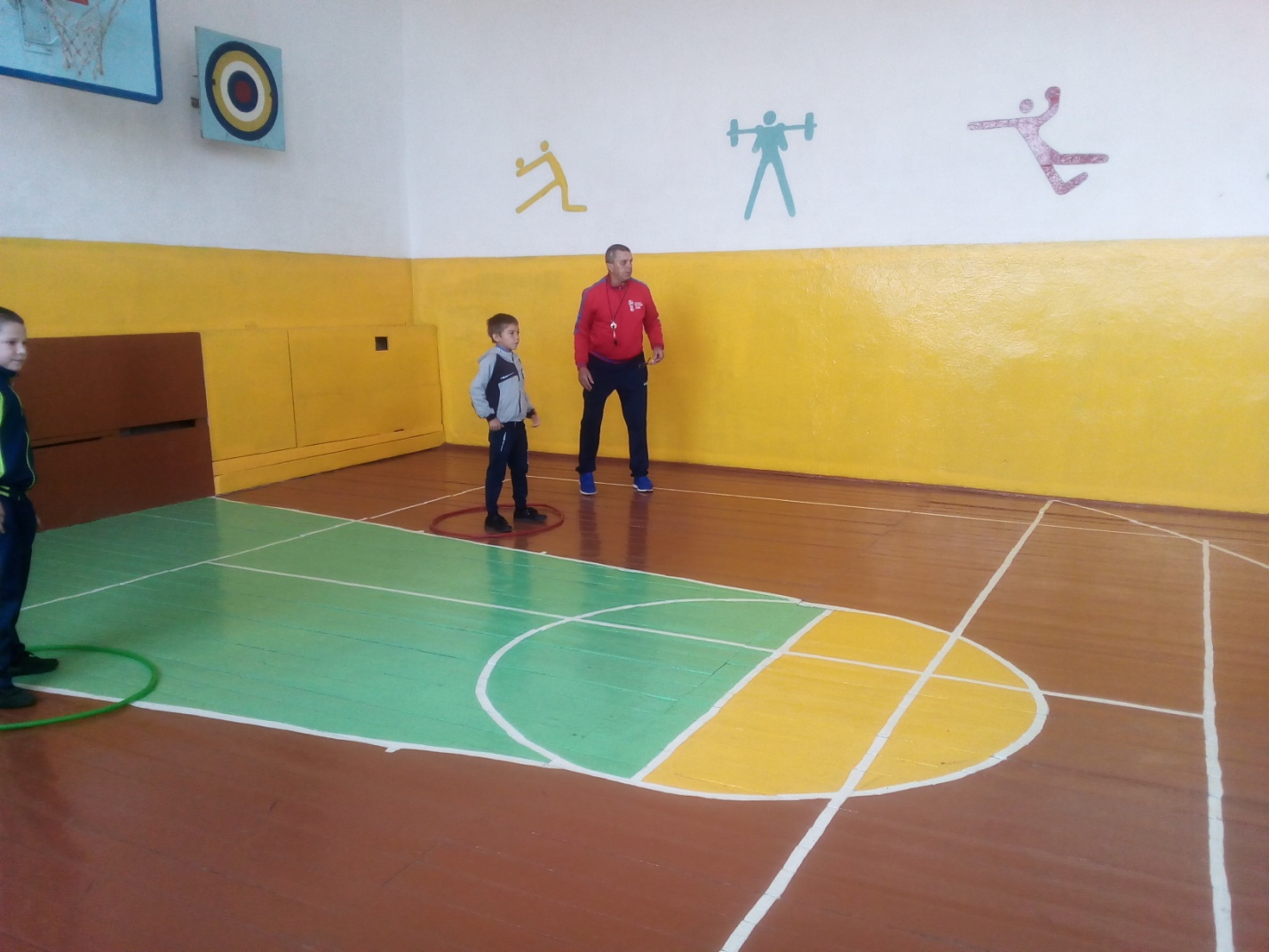 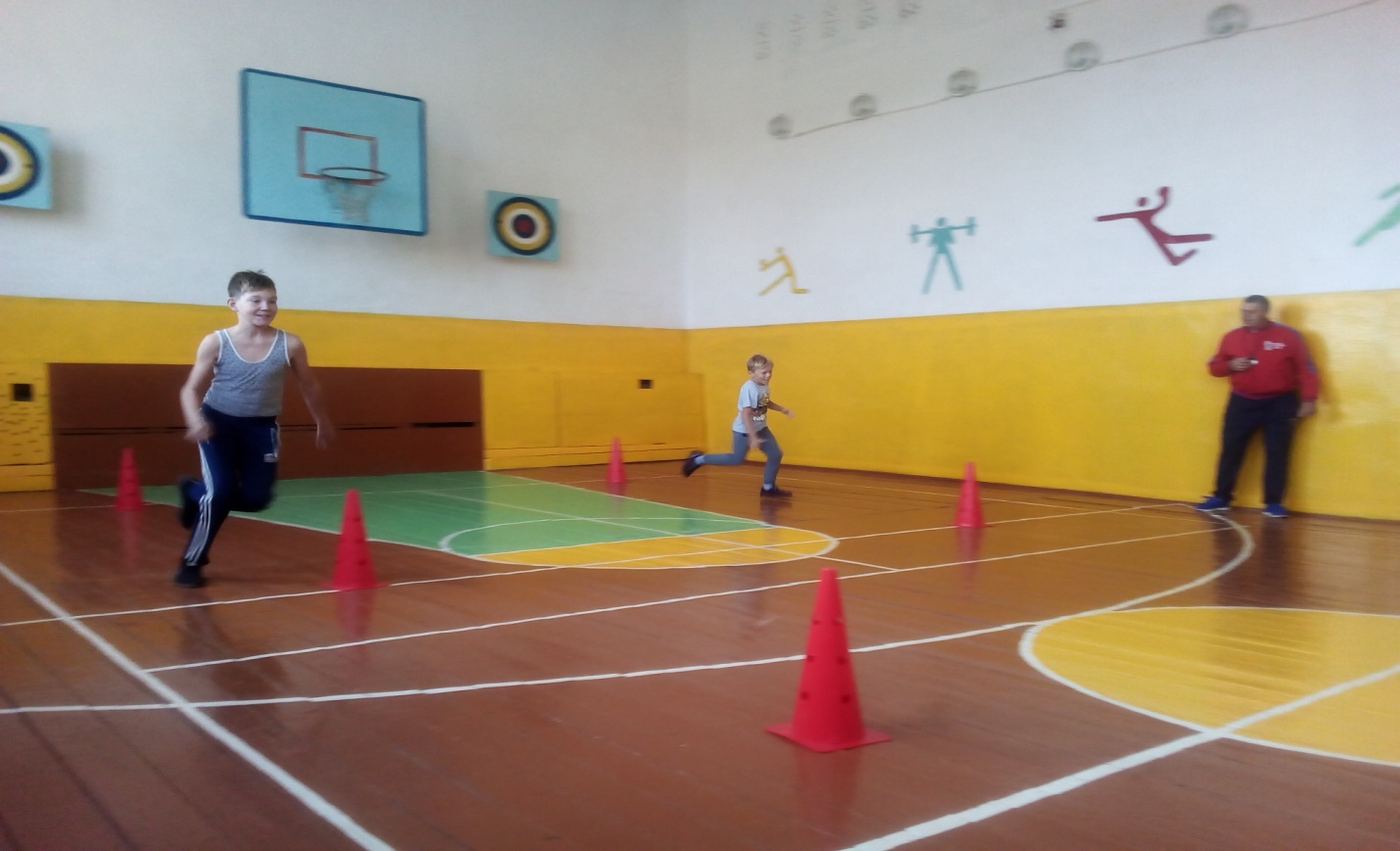 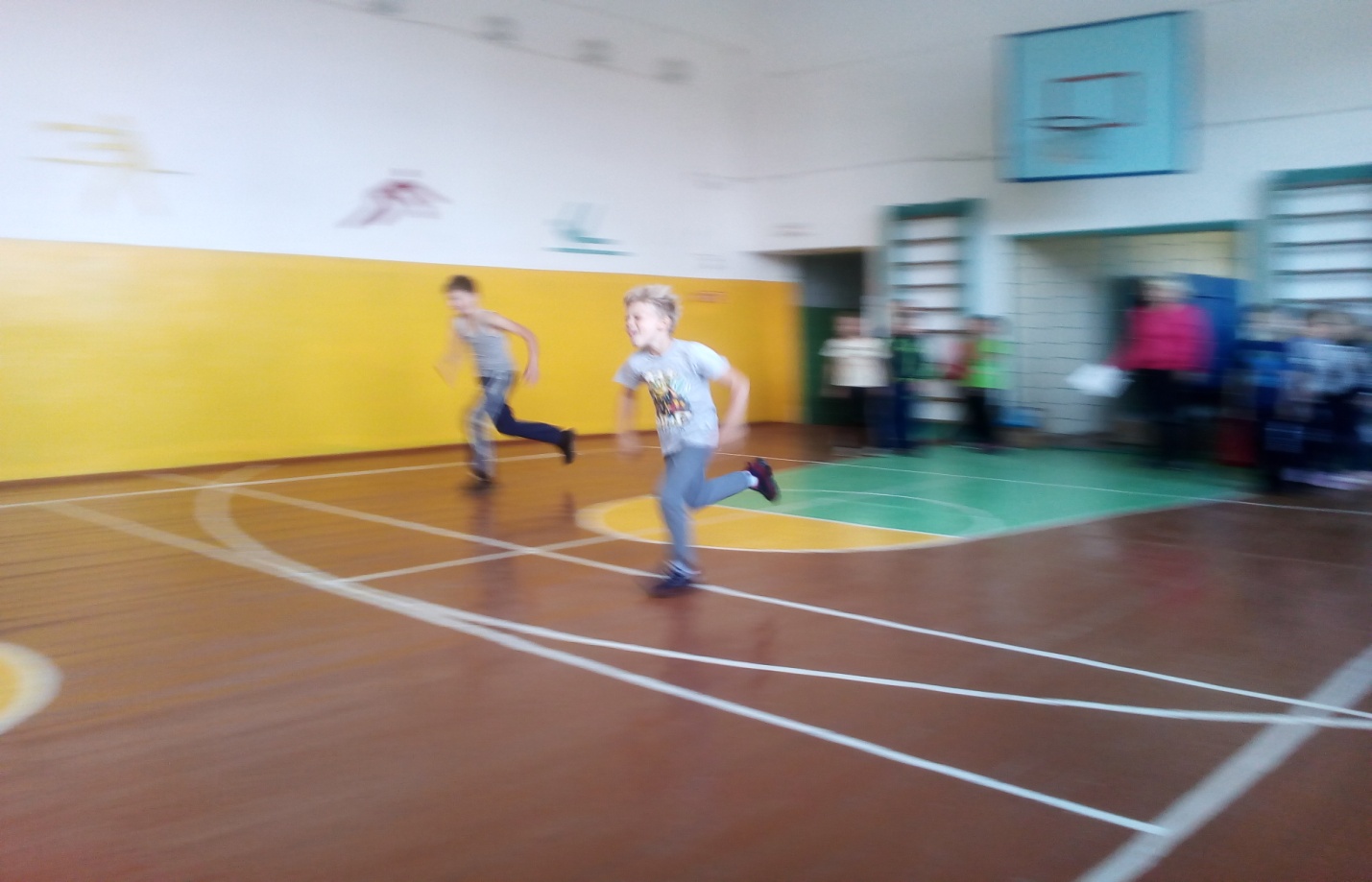 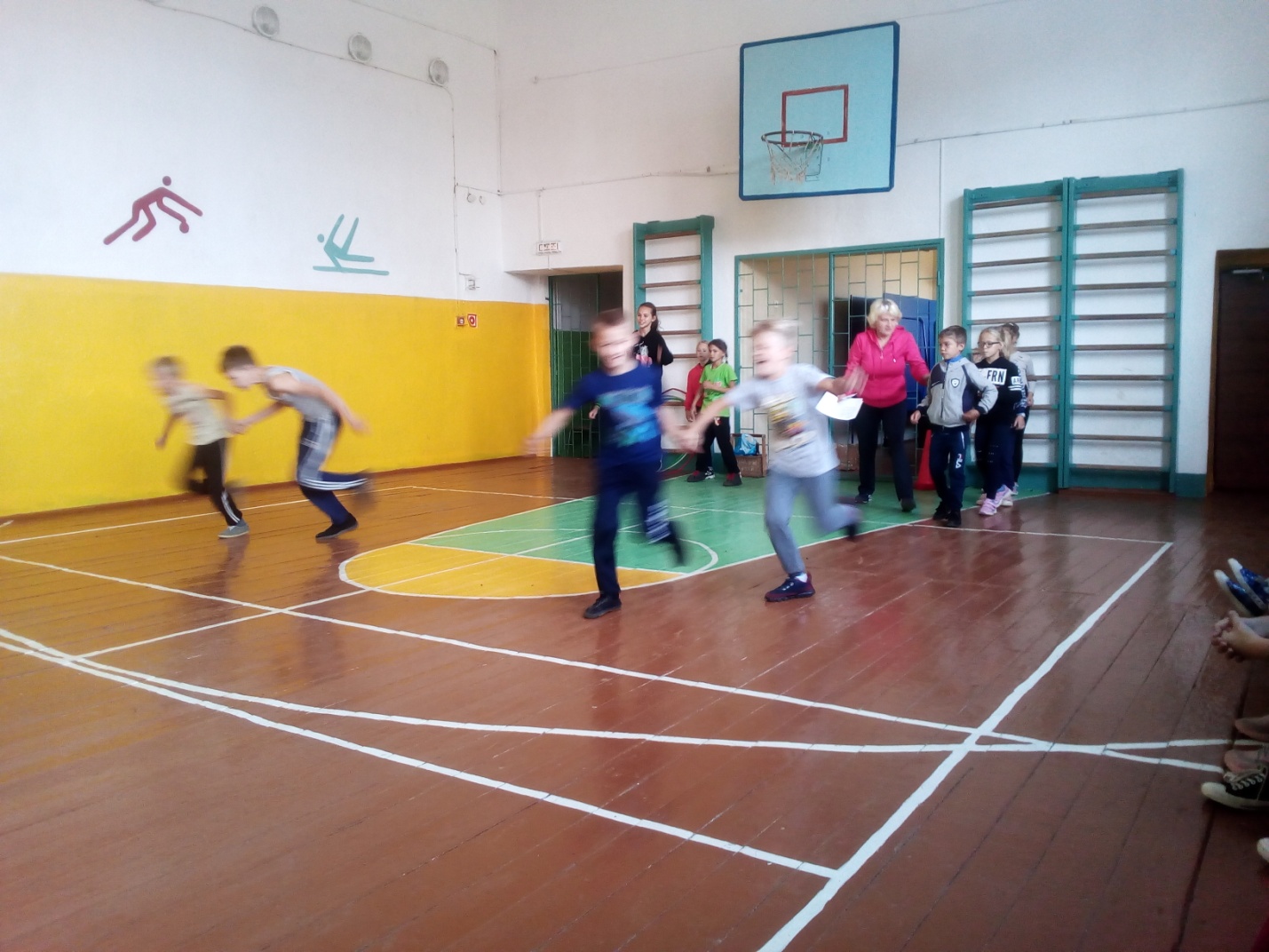 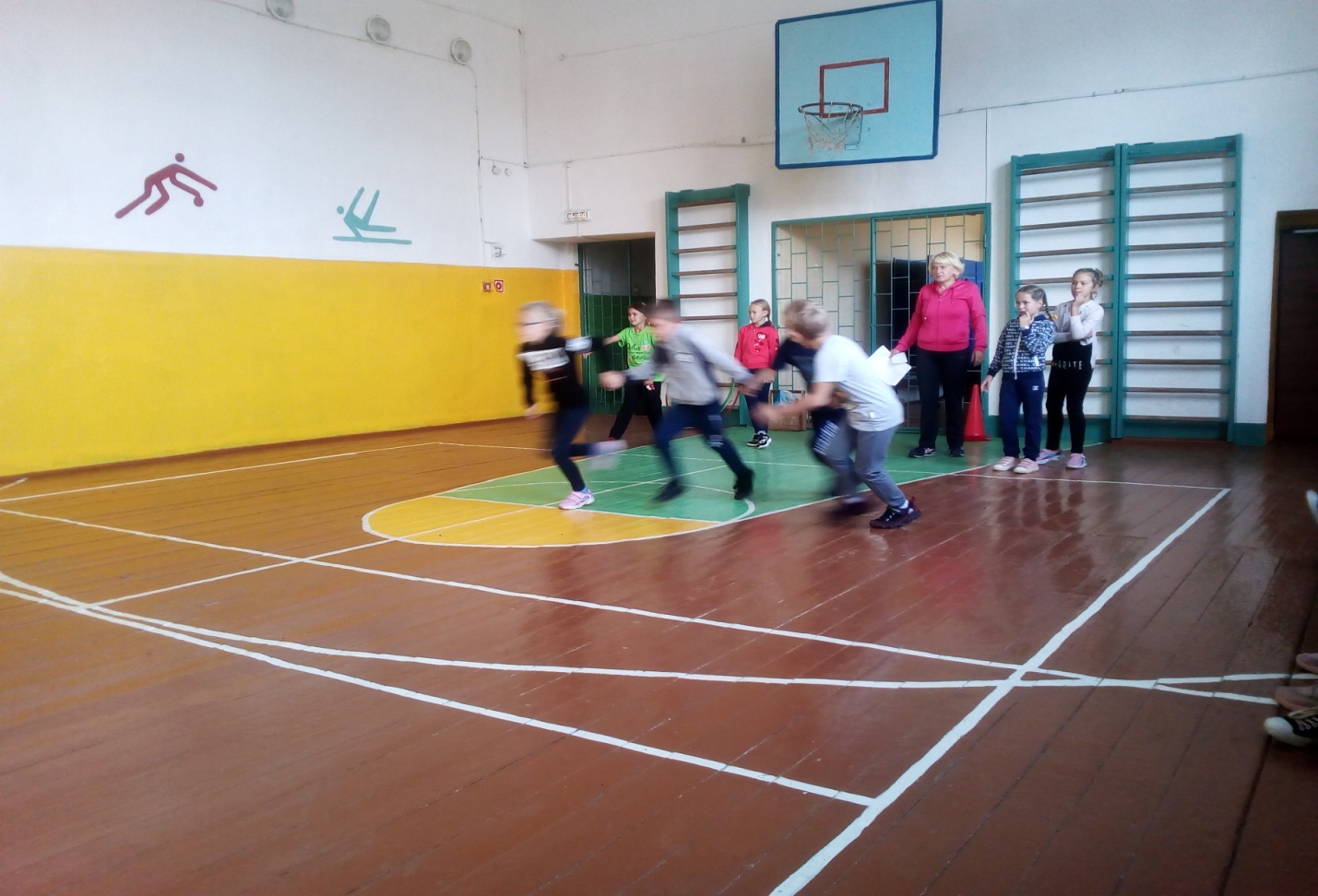 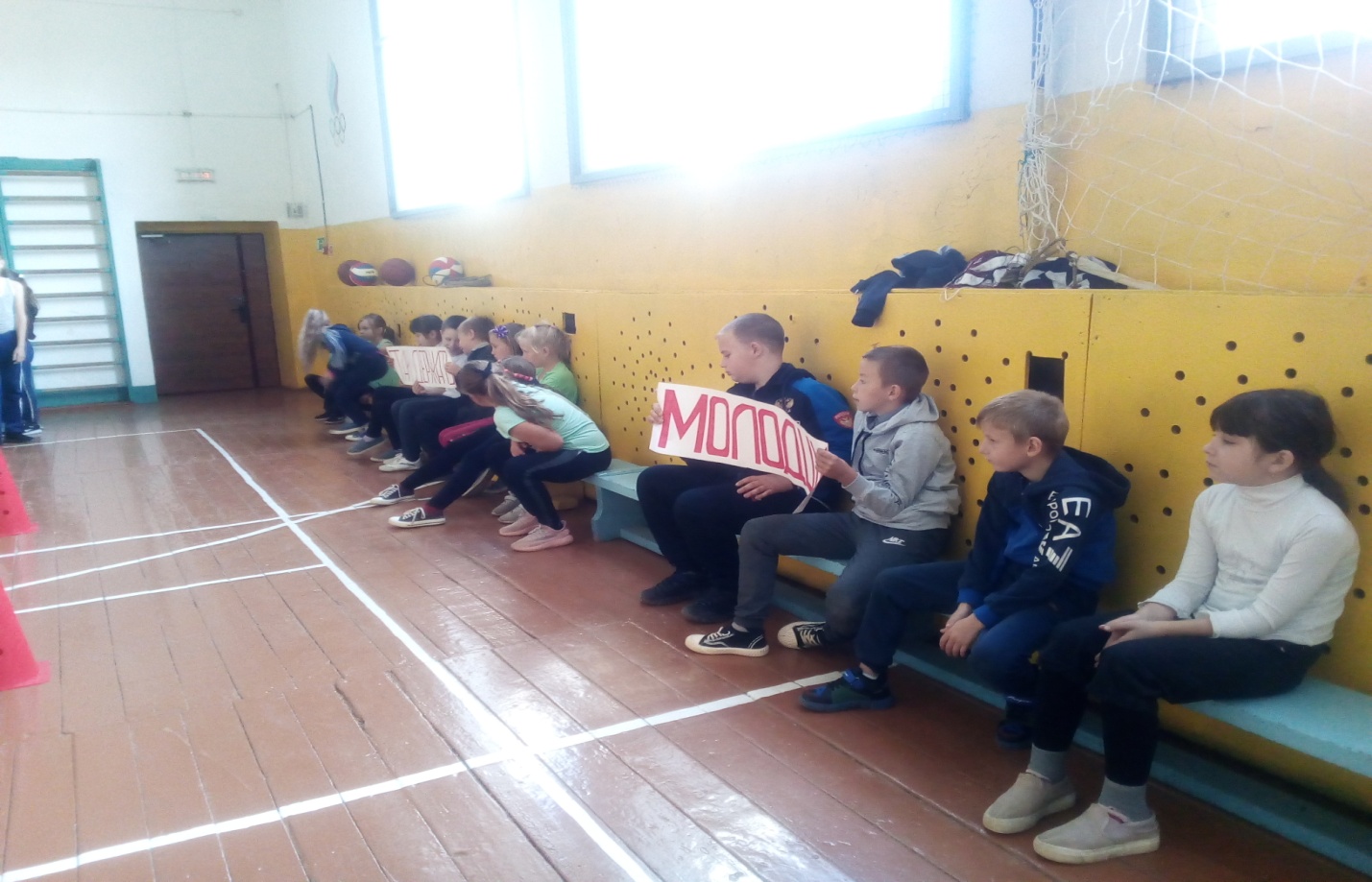 